Reservation mot finans- och näringsutskottets betänkande nr 14/2020-2021 över förslaget till landskapslag om tillfälligt likviditetsstöd till kommuner (LF 20/2020-2021)Motivering Landskapsregeringen föreslår och utskottets majoritet förordar ett tillfälligt likviditetstöd för kommuner i akut ekonomisk kris. Förslaget gäller i första hand Sottunga kommun, men man aviserar att också andra kommuner kan komma att bli aktuella för stöd.I lagförslaget finns inga entydiga kriterier för när stödet ska beviljas, vilket gör det mycket svårt att göra bedömningen på enahanda grunder för olika kommuner. Därtill formuleras i både den allmänna motiveringen och i lagparagrafen möjligheten att landskapsregeringen kan kräva att en kommun som får stöd medverkar i en kommunindelningsutredning. Den möjligheten finns redan. En kommun som behöver akut stöd, utan möjligheter att ens med ett räntefritt lån från landskapet hjälpa sin situation bör självklart medverka i en utredning, och landskapsregeringen bör genomföra en sådan. Annars riskerar likviditetsstöd bli en permanent stödform utan några som helst reformkrav.Med anledning av det ovanstående föreslår viatt § 3 ändras, så att andra momentet lyder: "När en kommun beviljats tillfälligt likviditetsstöd ska landskapsregeringen med stöd av kommunstrukturlagen (2019:29) för Åland besluta att en särskild kommunindelningsutredning gällande kommunen ska genomföras”, samt att i § 4 punkt 3 satsen ”i det fall att landskapsregeringen har fattat beslut om att en sådan ska genomföras” stryks.Nina Fellman			John Holmberg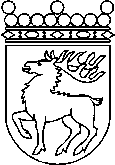 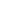 Ålands lagtingRESERVATIONRESERVATIONLagtingsledamot DatumNina Fellman m.fl.2021-05-28Till Ålands lagtingTill Ålands lagtingTill Ålands lagtingTill Ålands lagtingTill Ålands lagtingMariehamn den 28 maj 2021Mariehamn den 28 maj 2021